Планосновных мероприятий Управления культурыадминистрации МО «Тахтамукайский район»с 01.06. по 30.06.2021г.Руководитель Управления культурыадминистрации МО «Тахтамукайский район»                                       Ачмиз Р.АИсп.Женетль С.Р.+7(918)-182-60-03РЕСПУБЛИКА АДЫГЕЯУПРАВЛЕНИЕ КУЛЬТУРЫ АДМИНИСТРАЦИИ МО «ТАХТАМУКАЙСКИЙ РАЙОН»385100, аул Тахтамукай, ул. Совмена 3тел. 8(87771)96-0-66E-mail: kultura-taxtamukai@mail.ru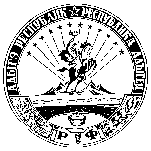 АДЫГЭ РЕСПУБЛИКМУНИЦИПАЛЬНЭ ЗЭХЭТ«ТЭХЪУТЭМЫКЪОЕ РАЙОН»И УПРАВЛЕНИЕ КУЛЬТУР385100, къ. Тэхъутэмыкъуай,ур.Щъэумэным, ыцIэкIэ щытыр, 3тел. 8(87771)96-0-66E-mail: kultura-taxtamukai@mail.ru№Наименование мероприятияДата, времяМесто проведенияОтветственные1«Детству солнце подарите». Праздничное представление ко Дню защиты детей.01.06.21г. 10:00СШ №8 а.ПсейтукДжанхот Р.Ю.2«Звуки детства» музыкально развлекательная программа для детей.01.06.21г.10:00СДК а.ШенджийМезужок С.Б.3«Праздник детства» - конкурсно - игровая программа с концертной программой.01.06.21г.11.00Прикубанский СДКПогодин Н.Н.Трахова С.З.4«Должны смеяться дети» - праздничное мероприятие для детей.01.06.21г.         12:00ЦНК а.АфипсипАчмиз С.М.5«Пиратская карта» - игровая программа ко Дню защиты детей.01.06.21г.14:30СДК а.ПанахесДекуф Л.А.Басте С.Н.6«Праздник детства!» -кокурсно- игровая программа для детей.01.06.21г.  15:00СДК а.КозетЧениб А.Р.7Праздничное мероприятие, посвященное Международному дню защиты детей «Праздник в Волшебной стране»01.06.21г.15:00РДК а. ТахтамукайКалакуток И.Миш Ф.8Путешествие в страну детства (совместно с Отрадненским СДК)Праздничная програма01.06.21г.17:00Отрадненский СДКБек З.РХагуп М.М.Челебий Г.Б.9«Мир детства» - рисунки на асфальте.03.06.21г.         11:00ЦНК а.АфипсипТлепсук М.В.10«Пусть всегда будет солнце!» - конкурс рисунков на асфальте ко Дню защиты детей.03.06.21г.14:30СДК а.ПанахесДекуф Л.А.Басте С.Н.11«Наркотики. Закон. Ответственность» - профилактическая беседа.04.06.21г.14:00СДК а.ПанахесДекуф Л.А.Басте С.Н.12«Здравствуй, Лето золотое!» - концерт, посвящённый открытию летнего – оздоровительного лагеря при школе №10 а. Козет.05.06.21г.   10:00Школа № 10 а.КозетШурпашева К.Ю.13«Бережно относись к окружающей среде» викторина05.06.21г.11:00СДК а.ШенджийМезужок С.Б.14«В гостях у Лукоморья». Путешествия по сказкам А.С.Пушкина к Пушкинскому Дню России.05.06.21г. 11:00СШ №8а.ПсейтукДжанхот Р.Ю.15«Здравствуй, Лето золотое!» - концерт, посвящённый открытию летнего оздоровительного лагеря при школе № 13 п. Нового.05.06.21г.   12:00Школа № 13 п. НовыйШурпашева К.Ю.16Выпуск памяток, экологических буклетов, посвященный Всемирному Дню охраны окружающей среды.05.06.21г.        12:00ЦНК а.АфипсипАчмиз С.М.17«С днем рождения!» - клуб веселых именинников.05.06.21г.13:30СДК а.ПанахесДекуф Л.А.Басте С.Н.18«Мой любимый писатель-А.С.Пушкин»- познавательно- игровая программа для детей05.06.21г.          17:00СДК а.ОтрадныйАчмиз М АМартынова Е. В.19«Детям нужен мир» - развлек. программа05.06.21г.17:00СДК, двор а.ХаштукСхатум Л.Б.Барчо З.А.20«Что? Где? Когда?» - турнир по игре, посвященный Дню защиты детей.08.06.21г.       11:00ЦНК а.АфипсипПсавок С.Ю.21«Пушкинский день» конкурсная программа для детей.08.06.21г.11:00СДК а.ШенджийМезужок С.Б.22«Союзмультфильм представляет» - игровая программа.08.06.21г.15:00СДК а.ПанахесДекуф Л.А.Басте С.Н.23«У нас каникулы! А у вас?». Детская развлекательная программа.08.06.21г. 16:00СШ №8а.ПсейтукДжанхот Р.Ю.24«Что я знаю о Петре 1»- Онлайн викторина для молодёжи09.06.21г.         19:00СДК а.ОтрадныйМартынова ЕВ25«Суицид – удел слабых» - разъяснительная беседа.10.06 21г.14:30СДК а.ПанахесДекуф Л.А.Басте С.Н.26Праздничный концерт «Люблю тебя, моя Россия» ко Дню России. 10.06.21г.16:00РДК а. ТахтамукайКалакуток И.Миш Ф.27«Мир на всей планете» - конкурс рисунков10.06.21г.17:00Натухайская библиотекаБек З.Р28«Что ты знаешь про терроризм» - беседа11.06.21г.16:00СДК, зал а.ХаштукСхатум Л.Б.Барчо З.А.29«Виват Россия» - праздничный концерт, посвященный Дню России.11.06.21г.         19:00ЦНКа.АфипсипАчмиз С.М.30«Россия – родина моя». Конкурс рисунка.12.06.21г. 11:00СШ №8 а.ПсейтукДжанхот Р.Ю.31Тематическая викторина «У моей России очи голубые» 12.06.21г.11:00РДК а. ТахтамукайКалакуток И.Миш Ф.32«Верные друзья» музыкальная игровая программа для детей.12.06.21г.11:00СДК а.ШенджийМезужок С.Б.33Конкурс рисунков на асфальте, посвящённый Дню России.12.06.21г.  15:00СДК а.КозетЧениб А.Р.34«Мы – патриоты, мы – дети России!» - патриотический час ко Дню России.12.06.21г.15:00СДК а.ПанахесДекуф Л.А.Басте С.Н.35«Россия начинается с тебя». Познавательно-развлекательная программа ко Дню России.12.06.21г. 16:00СШ №8 а.ПсейтукДжанхот Р.Ю.36«Я горжусь тобой, страна»Конкурс рисунка12.06.21г.17:00СДК, зал а.ХаштукСхатум Л.Б.Барчо З.А.37«Люблю тебя моя Россия» - праздничный концерт к Дню России.12.06.21г.18:00Прикубанский СДКПогодин Н.Н.Трахова С.З.38«Не отнимай у себя завтра» - беседа12.06.21г.18:00СДК а.ШенджийМезужок С.Б.39Ты Россия моя.Совместно с Отрадненским СДКПраздничная программа12.06.21г.19:00Отрадненский СДКБек З.РХагуп М.М.Челебий Г.Б.40«О России с любовью» - информационная страница.15.06.21г.         12:00ЦНК а.АфипсипАчмиз С.М.41«Профилактика – наука достойная». Час общения.15.06.21г. 16:00СШ №8а.ПсейтукДжанхот Р. Ю.42«Любители природы» фотоконкурс15.06.21г.17:00СДК а.ШенджийМезужок С.Б.43«Я – хозяин своей судьбы»- круглый стол для детей16.06.21г.         17:00СДК а.ОтрадныйМартынова ЕВ44«Лето, ах лето –прекрасная пора» -конкурс на асфальте, конкурсы, игры17.06.21г.12:00Прикубанский СДКПогодин Н.Н.Трахова С.З.45«А, лето!» - игровая программа.17.06.21г.13:30СДК а.ПанахесДекуф Л.А.Басте С.Н.46«Давайте соблюдать правила дорожного движения!» - «Чудеса на виражах» (познавательно – игровая программа для детей)17.06.21г.   16:00СДК а.КозетШурпашева К.Ю.47«Ах лето!». Конкурс рисунка на асфальте.18.06.21г. 11:00Двор СШ №8 а.ПсейтукДжанхот Р. Ю.48«Мой папа лучше всех» литературно музыкальная композиция.18.06.21г.17:00СДК а.ШенджийМезужок С.Б.49«Честь и слава нашим медикам» - чествование18.06.21г.17:00СДК, фойе а.ХаштукСхатум Л.Б.Барчо З.А.50«Правила безопасности на воде» - познавательная беседа.19.06.21г.14:00СДК а.ПанахесДекуф Л.А.Басте С.Н.51«Моя семья» - конкурс рисунка19.06.21г.17:00СДК, фойе а.ХаштукСхатум Л.Б.Барчо З.А.52Люди в белых халатах. (ко дню мед.работника, с Отрадненским СДК)(концерт, чествование)19.06.21г.18:00Отрадненский СДКБек З.РХагуп М.М.Челебий Г.Б.53«К1элэц1ык1ухэр тыжъугъэджэгу» зэнэкъокъу джэгук1эхэр.19.06.21г.18:00СДК а.ШенджийМезужок С.Б.54Тематический час, посвящённый Дню памяти и скорби21.06.21г.    11:00Школа № 10 а. КозетЧениб А.Р.55«Клиника 21 века» - 20 лет со дня открытия клиники 21 века им. Х.М. Совмен.21.06.21г.         12:00ЦНК а.АфипсипПсавок С.Ю.56Митинг, посвящённый Дню памяти и скорби.22.06.21г.    10:00Возле памятника а.КозетШурпашева К.Ю.57«Помолчим у памяти стены» - Митинг. Литературный монтаж к дню памяти и скорби начало ВОВ.22.06.21г.10:00Прикубанский СДКПогодин Н.Н.Трахова С.З.58«Так началась война»- митинг у мемориала воинам- освободителям22.06.21г.       10:00мемориал а.ОтрадныйАчмиз МАМартынова Е.В.59Митинг. День памяти и скорби 22.06.21г.10:00РДК а. ТахтамукайКалакуток И.Миш Ф.60«Дети войны» документальная хроника.22.06.21г.11:00СДК а.ШенджийМезужок С.Б.61«Детство, обожженное войной» - устный журнал.22.06.21г.14:30СДК а.ПанахесДекуф Л.А.Басте С.Н.62«Да будет вечной память, о той войне». Урок доблести ко Дню памяти и скорби.22.06.21г. 16:00СШ №8а.ПсейтукДжанхот Р. Ю.63Приглашаем в край чудес-ждет вас в гости русский лес.Спортивно-игровая программа22.06.21г.17:00Натухайская спортивная площадкаБек З.РХагуп М.М.Челебий Г.Б.64«Мирно спала страна»- познавательная программа для детей22.06.21г.       17:00СДК          а.ОтрадныйАчмиз М А    Мартынова ЕВ65«Они сражались за нас» - час истории.24.06.21г.14:00СДК а.ПанахесДекуф Л.А.Басте С.Н.66«Хочу всё знать»- познавательная программа для детей ко Дню славянской письменности и культуры24.06.21г.17:00СДК а.ОтрадныйАчмиз М.А.Мартынова Е. В.67«Наше знамя» - мероприятие, посвященное 95-летию со дня празднования в честь возвращения Шапсугского знамени в а. Афипсип.25.06.21г.          11:30ЦНК а.АфипсипПсавок С.Ю.68Театрализованное представление, посвящённое закрытию летнего – оздоровительного лагеря при школе № 10 а. Козет.26.06.21г.   10:00СДК а.КозетЧениб А.Р.69«С добрым утором, моя планета» - познавательная программа для детей.26.06.21г.10:00Прикубанский СДКПогодин Н.Н.Трахова С.З.70«Здравствуй детство» - игровая программа.26.06.21г.          11:00ЦНК а.АфипсипАчмиз С.М.71Театрализованное представление, посвящённое закрытию летнего – оздоровительного лагеря при школе № 13 п. Новый.26.06.21г.   12:00Школа № 13 п. НовыйШурпашева К.Ю.72«Иусэ огум ебыбэ!» - конкурс чтецов ко дню рождения Руслана Нехая. 26.06.21 г.14:30СДК а.ПанахесДекуф Л.А.Басте С.Н.73«Десять хороших причин сказать: «НЕТ» наркотикам». Информационный час к Международному Дню борьбы с злоупотреблением наркотиками.26.06.21г.16:00СШ №8 а.ПсейтукДжанхот Р.Ю.74«Современные дети о героях ВОВ»- онлайн программа.26.06.21г.        17:00СДК а.ОтрадныйМартынова Е.В.75«Детство – это я и ты» конкурс рисунка для детей26.06.21г.17.00СДК а.ШенджийМезужок С.Б76«С праздником молодежь страны!»  Развлекательное мероприятие26.06.21г.17:00СДК, зал а.ХаштукСхатум Л.Б.Барчо З.А.77Россия молодая.(совместно с Отрадненским СДК)Развлекательная программа 26.06.21г.19:00Отрадненский СДКБек З.РХагуп М.М.Челебий Г.Б.78«С Днем рождения»КВИ (клуб веселых именинников)27.06.21г.17:00СДК, зал а.ХаштукСхатум Л.Б.Барчо З.А.79«Адыгэ джэгу» для молодежи27.06.21г.18:00СДК а.ШенджийМезужок С.Б..80«Паровозик в детство». Игровая программа для детей29.06.21г.11:00Двор СШ№8 а.ПсейтукДжанхот Р.Ю.81«Ребенок и закон» - беседа-игра.29.06.21г.       12:00ЦНК а.АфипсипАчмиз С.М.82«Вместе мы – сила!» - игровая программа ко Дню России.29.06.21г.14:00СДК а.ПанахесДекуф Л.А.Басте С.Н.83«А ну – ка, парни!» - спортивно - игровая программа, посвящённая Дню Молодёжи!30.06.21г.   17:00СДК а.КозетЧениб А.Р.84Не зарывай свои таланты.Музыкально-конкурсная программа.30.06.21г.17:00Отрадненский СДКБек З.РХагуп М.М.Челебий Г.Б.85«Спайс - правда и мифы» - познавательная онлайн программа для молодёжи30.06.21г.       19:00СДК а.ОтрадныйМартынова Е.В.